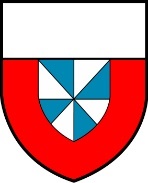 COMMUNE DE CHESEAUX-SUR-LAUSANNEBureau technique - UrbanismeRoute de Lausanne 2 – Case Postale 67 – 1033 Cheseaux-sur-Lausanne
021 731 05 40 – service.technique@cheseaux.chFORMULAIRE DE DEMANDE D’AUTORISATION
pour UN PROCÉDÉ DE RÉCLAMEFORMULAIRE DE DEMANDE D’AUTORISATION
pour UN PROCÉDÉ DE RÉCLAMEDossier numéro :Dossier numéro :Merci de bien vouloir remplir un formulaire par demandeMerci de bien vouloir remplir un formulaire par demandeMerci de bien vouloir remplir un formulaire par demandeMerci de bien vouloir remplir un formulaire par demandeMerci de bien vouloir remplir un formulaire par demandeMerci de bien vouloir remplir un formulaire par demandeMerci de bien vouloir remplir un formulaire par demandeMerci de bien vouloir remplir un formulaire par demandeMerci de bien vouloir remplir un formulaire par demandeMerci de bien vouloir remplir un formulaire par demandeMerci de bien vouloir remplir un formulaire par demandeMerci de bien vouloir remplir un formulaire par demandeGenre de procédé de réclameGenre de procédé de réclameGenre de procédé de réclameGenre de procédé de réclameGenre de procédé de réclameGenre de procédé de réclameGenre de procédé de réclameGenre de procédé de réclameGenre de procédé de réclameGenre de procédé de réclameGenre de procédé de réclameGenre de procédé de réclameVeuillez cocher ci-dessous l’objet de votre demandeVeuillez cocher ci-dessous l’objet de votre demandeVeuillez cocher ci-dessous l’objet de votre demandeVeuillez cocher ci-dessous l’objet de votre demandeVeuillez cocher ci-dessous l’objet de votre demandeVeuillez cocher ci-dessous l’objet de votre demandeVeuillez cocher ci-dessous l’objet de votre demandeVeuillez cocher ci-dessous l’objet de votre demandeVeuillez cocher ci-dessous l’objet de votre demandeVeuillez cocher ci-dessous l’objet de votre demandeVeuillez cocher ci-dessous l’objet de votre demandeVeuillez cocher ci-dessous l’objet de votre demandeBanderole, toile de storeBanderole, toile de storeBanderole, toile de storePanneau « Point rouge » simple facePanneau « Point rouge » simple facePanneau « Point rouge » simple facePanneau double facePanneau double facePanneau double faceCaisson simple faceCaisson simple faceCaisson simple faceLettres détachéesLettres détachéesLettres détachéesTotemTotemTotemPanneau simple facePanneau simple facePanneau simple faceDrapeauDrapeauDrapeauPanneau « Point rouge » double facePanneau « Point rouge » double facePanneau « Point rouge » double faceCubeCubeCubeCaisson double faceCaisson double faceCaisson double faceVitrineVitrineVitrineAutre / nombre : Autre / nombre : Autre / nombre : Autre / nombre : Autre / nombre : Autre / nombre : Autre / nombre : Autre / nombre : Autre / nombre : Autre / nombre : Autre / nombre : TYPE DE PROCEDE DE RECLAMETYPE DE PROCEDE DE RECLAMETYPE DE PROCEDE DE RECLAMETYPE DE PROCEDE DE RECLAMETYPE DE PROCEDE DE RECLAMETYPE DE PROCEDE DE RECLAMETYPE DE PROCEDE DE RECLAMETYPE DE PROCEDE DE RECLAMETYPE DE PROCEDE DE RECLAMETYPE DE PROCEDE DE RECLAMETYPE DE PROCEDE DE RECLAMETYPE DE PROCEDE DE RECLAMEEnseigne suspendueEnseigne suspendueEnseigne suspendueEnseigne appliquées (sur façade)Enseigne appliquées (sur façade)Enseigne appliquées (sur façade)Au solAu solAu solEnseigne en potenceEnseigne en potenceEnseigne en potenceHors gabarit (sur toit)Hors gabarit (sur toit)Hors gabarit (sur toit)Autre : Autre : Autre : LumineuxLumineuxLumineuxNon lumineuxNon lumineuxNon lumineuxEclairé (spot / néon)Eclairé (spot / néon)Eclairé (spot / néon)LIEU DE POSELIEU DE POSELIEU DE POSELIEU DE POSELIEU DE POSELIEU DE POSELIEU DE POSELIEU DE POSELIEU DE POSELIEU DE POSELIEU DE POSELIEU DE POSEAdresse de l’immeuble sur lequel sera posée l’enseigneAdresse de l’immeuble sur lequel sera posée l’enseigneAdresse de l’immeuble sur lequel sera posée l’enseigneAdresse de l’immeuble sur lequel sera posée l’enseigneAdresse de l’immeuble sur lequel sera posée l’enseigneAdresse de l’immeuble sur lequel sera posée l’enseigneLongueur de la façadeLongueur de la façadeLongueur de la façadeHauteur de la façadeHauteur de la façadeHauteur de la façadeHauteur de la façadeHauteur de la façadeDONNÉES TECHNIQUESDONNÉES TECHNIQUESDONNÉES TECHNIQUESDONNÉES TECHNIQUESDONNÉES TECHNIQUESDONNÉES TECHNIQUESDONNÉES TECHNIQUESDONNÉES TECHNIQUESDONNÉES TECHNIQUESDONNÉES TECHNIQUESDONNÉES TECHNIQUESDONNÉES TECHNIQUESTexte du logo et typeTexte du logo et typeTexte du logo et typeCouleursCouleursCouleursDimensionsDimensionsDimensionsDimensionsDimensionsHauteur de l’espace libre entre le sol et le bas de l’enseigneHauteur de l’espace libre entre le sol et le bas de l’enseigneHauteur de l’espace libre entre le sol et le bas de l’enseigneHauteur de l’espace libre entre le sol et le bas de l’enseigneHauteur de l’espace libre entre le sol et le bas de l’enseigneHauteur de l’espace libre entre le sol et le bas de l’enseigneHauteur de l’espace libre entre le sol et le bas de l’enseigneLargeur du trottoirLargeur du trottoirLargeur du trottoirLargeur du trottoirLargeur du trottoirLargeur du trottoirLargeur du trottoirDistance du procédé de réclame du bord de la chaussée ou du trottoirDistance du procédé de réclame du bord de la chaussée ou du trottoirDistance du procédé de réclame du bord de la chaussée ou du trottoirDistance du procédé de réclame du bord de la chaussée ou du trottoirDistance du procédé de réclame du bord de la chaussée ou du trottoirDistance du procédé de réclame du bord de la chaussée ou du trottoirDistance du procédé de réclame du bord de la chaussée ou du trottoirMatériaux utilisésMatériaux utilisésMatériaux utilisésMatériaux utilisésMatériaux utilisésMatériaux utilisésMatériaux utilisés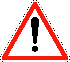 Fournir un plan de situation de l’emplacement du procédé de réclame et un dessin ou un photomontageFournir un plan de situation de l’emplacement du procédé de réclame et un dessin ou un photomontageFournir un plan de situation de l’emplacement du procédé de réclame et un dessin ou un photomontageFournir un plan de situation de l’emplacement du procédé de réclame et un dessin ou un photomontageFournir un plan de situation de l’emplacement du procédé de réclame et un dessin ou un photomontageFournir un plan de situation de l’emplacement du procédé de réclame et un dessin ou un photomontageFournir un plan de situation de l’emplacement du procédé de réclame et un dessin ou un photomontageFournir un plan de situation de l’emplacement du procédé de réclame et un dessin ou un photomontageFournir un plan de situation de l’emplacement du procédé de réclame et un dessin ou un photomontageFournir un plan de situation de l’emplacement du procédé de réclame et un dessin ou un photomontageAUTORISATIONS AUTORISATIONS AUTORISATIONS AUTORISATIONS AUTORISATIONS AUTORISATIONS AUTORISATIONS AUTORISATIONS AUTORISATIONS RequérantPropriétaire du fonds ou gérance du bâtimentEntreprise mandatéepour la poseEntreprise mandatéepour la poseRaison socialeRaison socialeRaison socialeRaison socialeRaison socialeNomNomNomNomNomPrénomPrénomPrénomPrénomPrénomAdresseAdresseAdresseAdresseAdresseNPA / LieuNPA / LieuNPA / LieuNPA / LieuNPA / LieuTéléphoneTéléphoneTéléphoneTéléphoneTéléphoneE-mailE-mailE-mailE-mailE-mailDateDateDateDateDateSignatureSignatureSignatureSignatureSignatureCette demande dûment complétée et signée est à retourner :BUREAU TECHNIQUERoute de Lausanne 2Case postale 671033 Cheseaux-sur-LausannePour tous renseignements : 021 / 731’05’40 Les dossiers incomplets seront retournés au requérantCette demande dûment complétée et signée est à retourner :BUREAU TECHNIQUERoute de Lausanne 2Case postale 671033 Cheseaux-sur-LausannePour tous renseignements : 021 / 731’05’40 Les dossiers incomplets seront retournés au requérantCette demande dûment complétée et signée est à retourner :BUREAU TECHNIQUERoute de Lausanne 2Case postale 671033 Cheseaux-sur-LausannePour tous renseignements : 021 / 731’05’40 Les dossiers incomplets seront retournés au requérantCette demande dûment complétée et signée est à retourner :BUREAU TECHNIQUERoute de Lausanne 2Case postale 671033 Cheseaux-sur-LausannePour tous renseignements : 021 / 731’05’40 Les dossiers incomplets seront retournés au requérantCette demande dûment complétée et signée est à retourner :BUREAU TECHNIQUERoute de Lausanne 2Case postale 671033 Cheseaux-sur-LausannePour tous renseignements : 021 / 731’05’40 Les dossiers incomplets seront retournés au requérantCette demande dûment complétée et signée est à retourner :BUREAU TECHNIQUERoute de Lausanne 2Case postale 671033 Cheseaux-sur-LausannePour tous renseignements : 021 / 731’05’40 Les dossiers incomplets seront retournés au requérantCette demande dûment complétée et signée est à retourner :BUREAU TECHNIQUERoute de Lausanne 2Case postale 671033 Cheseaux-sur-LausannePour tous renseignements : 021 / 731’05’40 Les dossiers incomplets seront retournés au requérantCette demande dûment complétée et signée est à retourner :BUREAU TECHNIQUERoute de Lausanne 2Case postale 671033 Cheseaux-sur-LausannePour tous renseignements : 021 / 731’05’40 Les dossiers incomplets seront retournés au requérantCette demande dûment complétée et signée est à retourner :BUREAU TECHNIQUERoute de Lausanne 2Case postale 671033 Cheseaux-sur-LausannePour tous renseignements : 021 / 731’05’40 Les dossiers incomplets seront retournés au requérantBASES LEGALESBASES LEGALESBASES LEGALESBASES LEGALESBASES LEGALESBASES LEGALESBASES LEGALESBASES LEGALESBASES LEGALESVeuillez prendre en compte toutes les réglementations en vigueur concernant la mise en œuvre de procédés de réclamesVeuillez prendre en compte toutes les réglementations en vigueur concernant la mise en œuvre de procédés de réclamesVeuillez prendre en compte toutes les réglementations en vigueur concernant la mise en œuvre de procédés de réclamesVeuillez prendre en compte toutes les réglementations en vigueur concernant la mise en œuvre de procédés de réclamesVeuillez prendre en compte toutes les réglementations en vigueur concernant la mise en œuvre de procédés de réclamesVeuillez prendre en compte toutes les réglementations en vigueur concernant la mise en œuvre de procédés de réclamesVeuillez prendre en compte toutes les réglementations en vigueur concernant la mise en œuvre de procédés de réclamesVeuillez prendre en compte toutes les réglementations en vigueur concernant la mise en œuvre de procédés de réclamesVeuillez prendre en compte toutes les réglementations en vigueur concernant la mise en œuvre de procédés de réclamesRPRRPRRèglement sur les procédés de réclame de la commune de Cheseaux-sur-LausanneRèglement sur les procédés de réclame de la commune de Cheseaux-sur-LausanneRèglement sur les procédés de réclame de la commune de Cheseaux-sur-LausanneRèglement sur les procédés de réclame de la commune de Cheseaux-sur-LausanneRèglement sur les procédés de réclame de la commune de Cheseaux-sur-LausanneRèglement sur les procédés de réclame de la commune de Cheseaux-sur-LausanneLPRLPRLoi sur les procédés de réclameLoi sur les procédés de réclameLoi sur les procédés de réclameLoi sur les procédés de réclameLoi sur les procédés de réclameLoi sur les procédés de réclameRLPRRLPRRèglement d'application de la loi sur les procédés de réclameRèglement d'application de la loi sur les procédés de réclameRèglement d'application de la loi sur les procédés de réclameRèglement d'application de la loi sur les procédés de réclameRèglement d'application de la loi sur les procédés de réclameRèglement d'application de la loi sur les procédés de réclameLCRLCRLoi fédérale sur la circulation routièreLoi fédérale sur la circulation routièreLoi fédérale sur la circulation routièreLoi fédérale sur la circulation routièreLoi fédérale sur la circulation routièreLoi fédérale sur la circulation routièreOSROSROrdonnance sur la signalisation routièreOrdonnance sur la signalisation routièreOrdonnance sur la signalisation routièreOrdonnance sur la signalisation routièreOrdonnance sur la signalisation routièreOrdonnance sur la signalisation routièreLa loi cantonale (LPR) prévoit notamment :La loi cantonale (LPR) prévoit notamment :La loi cantonale (LPR) prévoit notamment :La loi cantonale (LPR) prévoit notamment :La loi cantonale (LPR) prévoit notamment :La loi cantonale (LPR) prévoit notamment :La loi cantonale (LPR) prévoit notamment :La loi cantonale (LPR) prévoit notamment :La loi cantonale (LPR) prévoit notamment :Art. 6Art. 6Doivent être préalablement autorisées par l’autorité compétente, l’apposition, l’installation, l’utilisation ou la modification d’un procédé de réclame.Doivent être préalablement autorisées par l’autorité compétente, l’apposition, l’installation, l’utilisation ou la modification d’un procédé de réclame.Doivent être préalablement autorisées par l’autorité compétente, l’apposition, l’installation, l’utilisation ou la modification d’un procédé de réclame.Doivent être préalablement autorisées par l’autorité compétente, l’apposition, l’installation, l’utilisation ou la modification d’un procédé de réclame.Doivent être préalablement autorisées par l’autorité compétente, l’apposition, l’installation, l’utilisation ou la modification d’un procédé de réclame.Art. 20Art. 20L’autorisation d’un procédé de réclame fait l’objet d’un émolument perçu par l’autorité compétente.L’autorisation d’un procédé de réclame fait l’objet d’un émolument perçu par l’autorité compétente.L’autorisation d’un procédé de réclame fait l’objet d’un émolument perçu par l’autorité compétente.L’autorisation d’un procédé de réclame fait l’objet d’un émolument perçu par l’autorité compétente.L’autorisation d’un procédé de réclame fait l’objet d’un émolument perçu par l’autorité compétente.Le règlement cantonal d’application (RLPR) prévoit notamment :Le règlement cantonal d’application (RLPR) prévoit notamment :Le règlement cantonal d’application (RLPR) prévoit notamment :Le règlement cantonal d’application (RLPR) prévoit notamment :Le règlement cantonal d’application (RLPR) prévoit notamment :Le règlement cantonal d’application (RLPR) prévoit notamment :Le règlement cantonal d’application (RLPR) prévoit notamment :Le règlement cantonal d’application (RLPR) prévoit notamment :Le règlement cantonal d’application (RLPR) prévoit notamment :Art. 30La demande d’autorisation est accompagnée :La demande d’autorisation est accompagnée :La demande d’autorisation est accompagnée :La demande d’autorisation est accompagnée :La demande d’autorisation est accompagnée :La demande d’autorisation est accompagnée :a)a)d’un dessin coté, exécuté à une échelle suffisante à l’intelligence du projet, indiquant pour chaque façade les dimensions, la surface de chacun des procédés de réclame, ramenée à celle d’un polygone circonscrit de forme simple, qui sera tracé sur le dessin, avec le détail du calcul de la surface du procédé, exprimé un mètres carrés ou en fractions de mètre carré.d’un dessin coté, exécuté à une échelle suffisante à l’intelligence du projet, indiquant pour chaque façade les dimensions, la surface de chacun des procédés de réclame, ramenée à celle d’un polygone circonscrit de forme simple, qui sera tracé sur le dessin, avec le détail du calcul de la surface du procédé, exprimé un mètres carrés ou en fractions de mètre carré.d’un dessin coté, exécuté à une échelle suffisante à l’intelligence du projet, indiquant pour chaque façade les dimensions, la surface de chacun des procédés de réclame, ramenée à celle d’un polygone circonscrit de forme simple, qui sera tracé sur le dessin, avec le détail du calcul de la surface du procédé, exprimé un mètres carrés ou en fractions de mètre carré.d’un dessin coté, exécuté à une échelle suffisante à l’intelligence du projet, indiquant pour chaque façade les dimensions, la surface de chacun des procédés de réclame, ramenée à celle d’un polygone circonscrit de forme simple, qui sera tracé sur le dessin, avec le détail du calcul de la surface du procédé, exprimé un mètres carrés ou en fractions de mètre carré.d’un dessin coté, exécuté à une échelle suffisante à l’intelligence du projet, indiquant pour chaque façade les dimensions, la surface de chacun des procédés de réclame, ramenée à celle d’un polygone circonscrit de forme simple, qui sera tracé sur le dessin, avec le détail du calcul de la surface du procédé, exprimé un mètres carrés ou en fractions de mètre carré.d’un dessin coté, exécuté à une échelle suffisante à l’intelligence du projet, indiquant pour chaque façade les dimensions, la surface de chacun des procédés de réclame, ramenée à celle d’un polygone circonscrit de forme simple, qui sera tracé sur le dessin, avec le détail du calcul de la surface du procédé, exprimé un mètres carrés ou en fractions de mètre carré.b)b)D’un plan ou d’une photographie (format 9 x 13 cm au minimum) présentant tout ou partie de l’immeuble ou de l’ouvrage sur lequel le procédé de réclame figure en surcharge ;D’un plan ou d’une photographie (format 9 x 13 cm au minimum) présentant tout ou partie de l’immeuble ou de l’ouvrage sur lequel le procédé de réclame figure en surcharge ;D’un plan ou d’une photographie (format 9 x 13 cm au minimum) présentant tout ou partie de l’immeuble ou de l’ouvrage sur lequel le procédé de réclame figure en surcharge ;D’un plan ou d’une photographie (format 9 x 13 cm au minimum) présentant tout ou partie de l’immeuble ou de l’ouvrage sur lequel le procédé de réclame figure en surcharge ;D’un plan ou d’une photographie (format 9 x 13 cm au minimum) présentant tout ou partie de l’immeuble ou de l’ouvrage sur lequel le procédé de réclame figure en surcharge ;D’un plan ou d’une photographie (format 9 x 13 cm au minimum) présentant tout ou partie de l’immeuble ou de l’ouvrage sur lequel le procédé de réclame figure en surcharge ;c)c)D’un extrait du plan cadastral (format A4) ou d’une photocopie.D’un extrait du plan cadastral (format A4) ou d’une photocopie.D’un extrait du plan cadastral (format A4) ou d’une photocopie.D’un extrait du plan cadastral (format A4) ou d’une photocopie.D’un extrait du plan cadastral (format A4) ou d’une photocopie.D’un extrait du plan cadastral (format A4) ou d’une photocopie.Art. 31Le projet doit être signé par le requérant et son mandataire et contresigné par le propriétaire de l’immeuble ou son représentant.Le projet doit être signé par le requérant et son mandataire et contresigné par le propriétaire de l’immeuble ou son représentant.Le projet doit être signé par le requérant et son mandataire et contresigné par le propriétaire de l’immeuble ou son représentant.Le projet doit être signé par le requérant et son mandataire et contresigné par le propriétaire de l’immeuble ou son représentant.Le projet doit être signé par le requérant et son mandataire et contresigné par le propriétaire de l’immeuble ou son représentant.Le projet doit être signé par le requérant et son mandataire et contresigné par le propriétaire de l’immeuble ou son représentant.